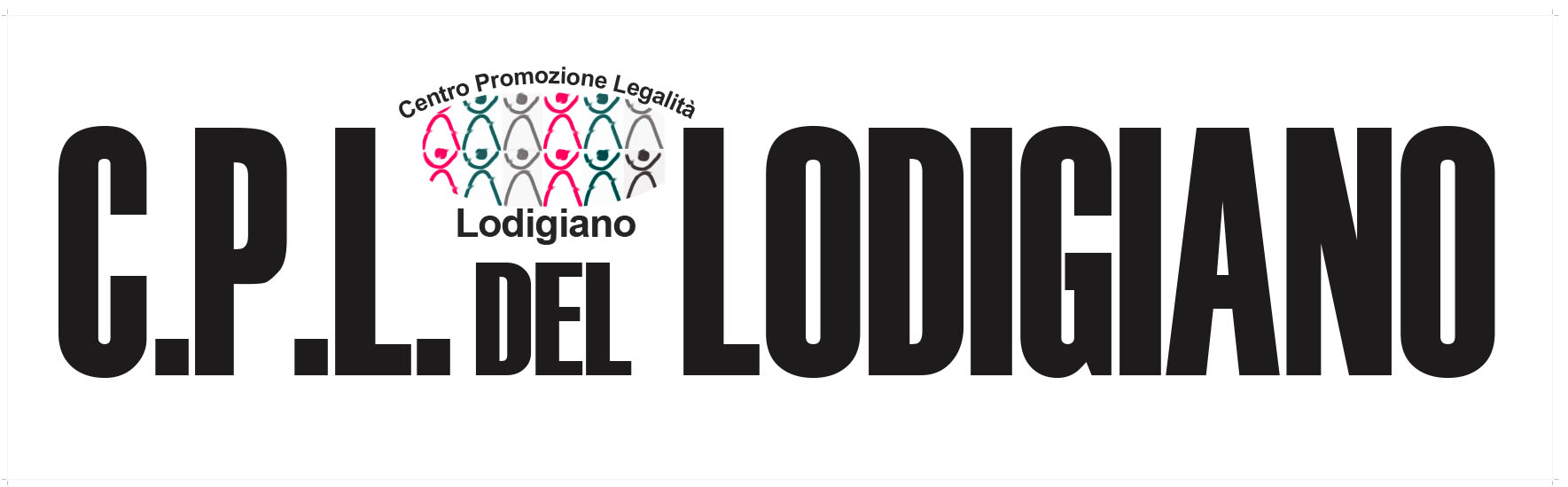 SCHEDA DI PREADESIONE AL PROGETTO“L’ALTRA ESTATE: CANTIERI DI LEGALITÀ E CITTADINANZA ”Nome e cognome alunno/a:……………………………………………………………………………………….Data di nascita:…………………………………………………………………………………………………….......Classe frequentata:………………………………………Istituto: ……………………………………………….Il sottoscritto/a …………………………………………………………………………………………esprime il proprio interesse ad aderire al progetto “L’ALTRA ESTATE: CANTIERI DI LEGALITÀ E CITTADINANZA” che prevede la partecipazione ad un campo di lavoro/volontariato nel periodo estivo.Le spese di viaggio, di vitto e alloggio saranno a carico dell’Istituto scolastico.Si richiede il versamento di 50 € come contributo di partecipazione al progetto. Firma dello studente				Firma del genitore……………………………………………………….		……………………………………………………….	1. Esprimi un ordine di preferenza numerando i campi di volontariato ai quali vorresti partecipare (1=maggior interesse).LUGLIO: 07 luglio-13 luglio 2019: CROTONE (KR), Ass. LIBERA15 luglio - 21 luglio 2019: CASTEL VOLTURNO (CE), Ass. LIBERA 08 luglio-13 luglio 2019: ARMENO (NO), Ass. KOLBEAGOSTO: 01 agosto – 09 agosto 2019: TORRE DEGLI ALBERI (PV), Ass. KOLBE09 agosto – 19 agosto 2019: NOVILARA DI PESARO (PU), Ass. KOLBE19 agosto – 27 agosto 2019: NOVILARA DI PESARO (PU), Ass. KOLBESETTEMBRE: 01 settembre – 08 settembre 2019: PINARELLA DI CERVIA (RA), Ass. AMICI DI SERENA (SOLO MAGGIORENNI)2. Hai mai svolto esperienze di volontariato/campi di lavoro?□ No		□ SìSe sì quali?………………………….....................................................................................................................................................................................................................................................3. Quali sono le motivazioni che ti spingono a partecipare ad un campo di volontariato?………………………….....................................................................................................................................................................................................................................................………………………….....................................................................................................................................................................................................................................................